Plantilla básica de gráfico de análisis de costo-beneficio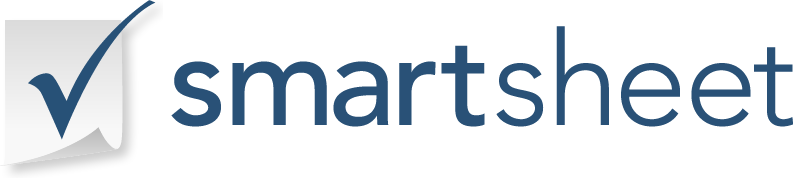 TÍTULO DEL PROYECTOAUTORFECHAVERSIÓN0.0.0TABLA BÁSICA DE ANÁLISIS DE COSTO-BENEFICIOTABLA BÁSICA DE ANÁLISIS DE COSTO-BENEFICIOTABLA BÁSICA DE ANÁLISIS DE COSTO-BENEFICIOTABLA BÁSICA DE ANÁLISIS DE COSTO-BENEFICIOTABLA BÁSICA DE ANÁLISIS DE COSTO-BENEFICIOTABLA BÁSICA DE ANÁLISIS DE COSTO-BENEFICIOTABLA BÁSICA DE ANÁLISIS DE COSTO-BENEFICIOACCIÓN PROPUESTA / ALTERNATIVABENEFICIOSIMPACTO EN LOS BENEFICIOS ALTO=3MEDIO=2 BAJO=1COSTOSIMPACTO EN LOS COSTOS ALTO=3 MEDIO=2 BAJO=1PROPORCIÓNBENEFICIOS / COSTOSCLASIFICACIÓN